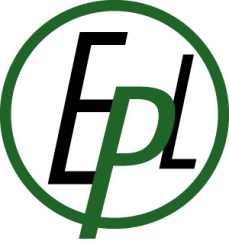 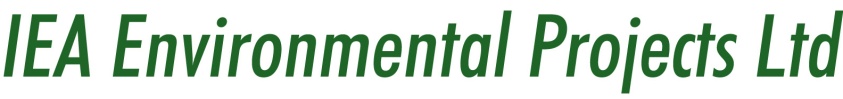 EMPLOYMENT APPLICATION FORMCONFIDENTIALIEA Environmental Projects Ltd is committed to becoming an Equal Opportunities Employer. All appointments will be made in line with our Equal Opportunities policy.Please complete in type or black ink.POST TITLE:                                                    CLOSING DATE:                               POST REFERENCE:                             POST TITLE:                                                    CLOSING DATE:                               POST REFERENCE:                             POST TITLE:                                                    CLOSING DATE:                               POST REFERENCE:                             POST TITLE:                                                    CLOSING DATE:                               POST REFERENCE:                             POST TITLE:                                                    CLOSING DATE:                               POST REFERENCE:                             PERSONAL DETAILS:PERSONAL DETAILS:PERSONAL DETAILS:PERSONAL DETAILS:PERSONAL DETAILS:Surname:     First Names:Telephone:   Home:                        Work: Surname:     First Names:Telephone:   Home:                        Work: Address:  Postcode:         Email Address:   Address:  Postcode:         Email Address:   Address:  Postcode:         Email Address:   EDUCATION AND TRAINING (Please include all education and training undertaken)EDUCATION AND TRAINING (Please include all education and training undertaken)EDUCATION AND TRAINING (Please include all education and training undertaken)EDUCATION AND TRAINING (Please include all education and training undertaken)EDUCATION AND TRAINING (Please include all education and training undertaken)School/College/OtherQualificationQualificationGradeYearTRAINING & MEMBERSHIP OF PROFESSIONAL BODIESTRAINING & MEMBERSHIP OF PROFESSIONAL BODIESTRAINING & MEMBERSHIP OF PROFESSIONAL BODIESTRAINING & MEMBERSHIP OF PROFESSIONAL BODIESPlease detail below membership of any professional organisations/institutes, including date and grade of membership; and details of any training courses that you have attended and awards achieved, including dates, which you feel may be relevant to your application:Please detail below membership of any professional organisations/institutes, including date and grade of membership; and details of any training courses that you have attended and awards achieved, including dates, which you feel may be relevant to your application:Please detail below membership of any professional organisations/institutes, including date and grade of membership; and details of any training courses that you have attended and awards achieved, including dates, which you feel may be relevant to your application:Please detail below membership of any professional organisations/institutes, including date and grade of membership; and details of any training courses that you have attended and awards achieved, including dates, which you feel may be relevant to your application:EMPLOYMENT HISTORYEMPLOYMENT HISTORYEMPLOYMENT HISTORYEMPLOYMENT HISTORYEMPLOYMENT HISTORYEMPLOYMENT HISTORYPresent Employment         Present Employment         Present Employment         Present Employment         Present Employment         Present Employment         Name and Address of Present Employer:Name and Address of Present Employer:Name and Address of Present Employer:Job Title: Date Commenced:      Present Salary:            Period of Notice Required:              Job Title: Date Commenced:      Present Salary:            Period of Notice Required:              Job Title: Date Commenced:      Present Salary:            Period of Notice Required:              Duties:   Reason for wishing to leave:Duties:   Reason for wishing to leave:Duties:   Reason for wishing to leave:Duties:   Reason for wishing to leave:Duties:   Reason for wishing to leave:Duties:   Reason for wishing to leave:PREVIOUS EMPLOYMENT: From most recent postPREVIOUS EMPLOYMENT: From most recent postPREVIOUS EMPLOYMENT: From most recent postPREVIOUS EMPLOYMENT: From most recent postPREVIOUS EMPLOYMENT: From most recent postPREVIOUS EMPLOYMENT: From most recent postDatesFrom – ToEmployerJob Title/DutiesJob Title/DutiesSalaryReason forleaving EXPERIENCE AND ACHIEVEMENTSPlease explain how you would relate your education, training and experience (including that not related to employment) to the requirements of the post for which you are applying.LEISURE INTERESTSREFERENCES:REFERENCES:Please give the names, addresses, telephone numbersand status of three referees who are willing and able togive an opinion on your abilities and academic/professional experience. One referee should be your present or past employer.Please note: References will only be taken out if you have been offered, and accepted, a position with the Company.1.Email address:-2.Email address:-3.Email address:-If your present employer is not quoted please state reason why.If an offer is made and accepted we reserve the right to contact your present employer.If your present employer is not quoted please state reason why.If an offer is made and accepted we reserve the right to contact your present employer.ADDITIONAL INFORMATION:ADDITIONAL INFORMATION:Where did you learn of this vacancy?Please give any dates in the near future when you are not available for interview.Please supply details of any unspent Criminal convictions as defined under the Rehabilitation of Offenders Act 1974.Do you require any special arrangements to be made to assist you if called for interview? Please provide details:Where did you learn of this vacancy?Please give any dates in the near future when you are not available for interview.Please supply details of any unspent Criminal convictions as defined under the Rehabilitation of Offenders Act 1974.Do you require any special arrangements to be made to assist you if called for interview? Please provide details:DATA PROTECTION ACT 1998DATA PROTECTION ACT 1998The information comprising you application will be stored as hard copy. Some information will also be stored electronically. The information will be used in the selection process, and, if you are appointed, will also be used for the purposes of human resources administration. Such usage will be subject to the provisions of the Data Protection Act 1998.The information comprising you application will be stored as hard copy. Some information will also be stored electronically. The information will be used in the selection process, and, if you are appointed, will also be used for the purposes of human resources administration. Such usage will be subject to the provisions of the Data Protection Act 1998.DECLARATIONYou must read the following very carefully before you sign the declaration:I confirm that the information that I have given is complete and accurate. Furthermore, if I am selected for (and accept) the position, I understand that IEA Environmental Projects Ltd (the “company”) has the right to terminate my contract at any time if any of the information I have given is incomplete, misleading or inaccurate. I also agree :that the company may take out references from any of my previous employers and from the personal referees above if I am selected for the position for which I am now applying;that the company may check any qualifications and grades I have gainedto the company providing any of my details to a third party to check any of the aboveif it is found that any of the above information is false the job offer will be withdrawn.        Signed :                                                                Date :Thank you for completing this application form. Please return it to:Mrs Tricia WatkinsOffice & Finance ManagerIEAGHGPure OfficesCheltenham Office ParkHatherley LaneCheltenhamGL51 6SHor e-mail:  tricia.watkins@ieaghg.orgWe look forward to hearing from you.